Automotive Chassis Systems 8th EditionChapter 3 – Environmental and Hazardous MaterialsLesson PlanCHAPTER SUMMARY: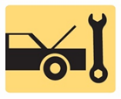 1. Hazardous Waste, Federal and State Laws, and Asbestos Hazards2. Used Brake Fluid, Used Oil, Solvents, and Coolant Disposal3. Lead-Acid Battery Waste, Fuel Safety and Storage, and Airbag Handling4. Used Tire Disposal and Air-Conditioning Refrigerant Oil Disposal_____________________________________________________________________________________OBJECTIVES: 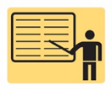 1. Identify hazardous waste materials in accordance with state and federal regulations, and follow proper safety precautions while handling hazardous materials.2. Define the Occupational Safety and Health Act (OSHA).3. Explain the term “safety data sheets (SDS).”4. Define the steps required to safely handle and store automotive chemicals and waste._____________________________________________________________________________________RESOURCES: (All resources may be found at jameshalderman.com)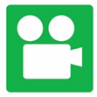 1.  Task Sheet: Safety Data Sheet (SDS)2. Chapter PowerPoint 3. Crossword Puzzle and Word Search 4. Videos: A0 Automotive Fundamentals5. Animations: (A0) Automotive Fundamentals_____________________________________________________________________________________ACTIVITIES: 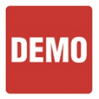 1. Task Sheet: Safety Data Sheet_____________________________________________________________________________________ASSIGNMENTS: 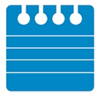 1. Chapter crossword and word search puzzles from the website.2. Complete end of chapter quiz from the textbook. 3. Complete multiple choice and short answer quizzes downloaded from the website._____________________________________________________________________________________CLASS DISCUSSION: 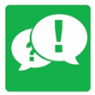 1. Review and group discussion chapter Frequently Asked Questions and Tech Tips sections. 2. Review and group discussion of the five (5) chapter Review Questions._____________________________________________________________________________________NOTES AND EVALUATION: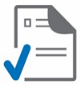 _____________________________________________________________________________________